МУНИЦИПАЛЬНОЕ  АВТОНОМНОЕ  ОБЩЕОБРАЗОВАТЕЛЬНОЕ  УЧРЕЖДЕНИЕ СРЕДНЯЯ ОБЩЕОБРАЗОВАТЕЛЬНАЯ  ШКОЛА  №32  ГОРОДА ТЮМЕНИ ИМЕНИ ГЕРОЯ СОВЕТСКОГО СОЮЗА  БИТЮКОВА ПРОКОПИЯ СЕМЁНОВИЧА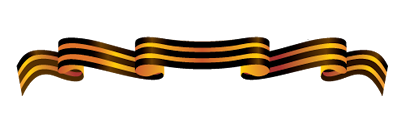 Обзорная экскурсия в школьный  историко-краеведческий музейВыполнил: Копытова Татьяна Михайловна, руководитель  школьного музея, учитель технологииТюмень - 2016 г.Уже как три десятка лет не утихает музейное дело нашей школы, целью которого было  и есть воспитание  достойного гражданина своей Отчизны.  2016 год для нашего музея особенно значимый:Исполняется 35 лет, когда группа десятиклассников под руководством Веккер Ольги Адольфовны начала серьезную поисковую работу по созданию музея.Исполняется 105 лет со дня рождения Героя Советского Союза разведчика Н.И.Кузнецова, имя которого носила пионерская организация Антипинской школы.В связи с этим было решено оформить экспозицию, рассказывающую о пионерской организации нашей школы, о легендарном разведчике Н.И.Кузнецове и провести обзорную экскурсию среди учащихся, что послужит развитию интереса у школьников к истории прошлых лет.Цель экскурсии: знакомство с пионерской организацией Антипинской школы и личностью Героя Советского Союза разведчика Н.И.КузнецоваЗадачи: Представить материалы школьного музея, рассказывающие о пионерской организации и о Н.И.Кузнецове.Рассказать о пионерской организации школы имени Н.И.Кузнецова Рассказать о жизненном пути разведчика Н.И.Кузнецова.сделать выставку доступной  для посетителей  в связи с пополнением фонда музея новыми экспонатами по данной темеЭкспозиция «Пионерская организация школы имени разведчика Николая Ивановича Кузнецова» представлена в историко-краеведческом музее школы №32 города Тюмени имени Героя Советского Союза Прокопия Семеновича Битюкова. Музей занимает комнату площадью 17,6 кв. м. В музее представлено шесть основных экспозиций: «Герой Советского Союза П.С.Битюков», «Боевой путь 75 Гвардейской стрелковой дивизии», «70 лет Великой Отечественной войне», «История школы», «Наши земляки», «Тюмень - трудовая». В музее 70 ед. хранения, в том числе 40 – подлинников. Среди них амуниция времён Великой Отечественной войны, гранаты, осколки мин, патроны и многое другое.Экспозиция «Пионерская организация школы имени разведчика Николая Ивановича Кузнецова» состоит из материала, накопленного за время существования пионерской организации  Антипинской школы в виде летописи, фотографий, настоящих атрибутов пионерии, рефератов учащихся, плакатов. За время проведения экскурсии по данной экспозиции музей пополнился новыми экспонатами (октябрятский значок, книга вожатого, сборник  про В.И.Ленина). Фотографии с экспозиций историко-краеведческого музея размещены на сайте школы http://school32.tyumen-edu.ruМузей – это место, где соединяется прошлое и настоящее. Без знания истории – нет будущего.Цель: знакомство с пионерской организацией Антипинской школы и личностью Героя Советского Союза разведчика Н.И.КузнецоваЗадачи: 1.Представить материалы школьного музея, рассказывающие о пионерской организации и о Н.И.Кузнецове.2.Рассказать о пионерской организации школы имени Н.И.Кузнецова3.Рассказать о жизненном пути разведчика Н.И.Кузнецова.Продолжительность экскурсии: 30 минут.Возраст участников экскурсии: 8-11 летЭкскурсия.	Здравствуйте, уважаемые гости.		Вы находитесь в школьном музее школы №32 городаТюмени Героя Советского Союза  Прокопия  Семеновича Битюкова. Наш музей был основан в 1981 году. В музее представлено несколько композиций: «Герой Советского Союза П.С.Битюков», «Боевой путь 75 Гвардейской стрелковой дивизии», «70 лет Великой Отечественной войне» и т.д.Сегодня, вашему вниманию представлена экспозиция: «Пионерская организация  школы имени разведчика Николая Ивановича Кузнецова».Знаете  ли вы, кто такой разведчик?Разведчик- это военный, собирающий сведения в районе действия противника.Николай Иванович Кузнецов- великий советский разведчик, который сделал большой вклад в победу в Великой Отечественной войне.Николай (при рождении Никанор) родился 27 июля 1911 года в деревне Зырянка (Талицкого района) Свердловской области[1].  Родился Никанор в крестьянской семье, состоящей  из 6 человек  [2]. Отец, Иван Павлович Кузнецов, был в деревне приметным человеком, метким стрелком.Ника рос очень любознательным,  и в шесть лет он уже умел читать и писать, легко заучивал длинные стихотворения и любил их декламировать (читать) в кругу родных и знакомых[3]. Учился  он прилежно,  с большим интересом. В Талицкой школе Ника впервые обнаружил способности лингвиста (языковеда), любимая учительница немецкого языка была родом из Швейцарии.В 1926 году Николай Кузнецов успешно окончил школу- семилетку и поступил учиться в Тюменский сельскохозяйственный техникум (ныне институт) [4]. В этом учебном заведении он проучился один год, потому что умер отец от тяжелой болезни (туберкулез) и Николаю пришлось вернуться домой. Через год он поступил в Талицкий лесной техникум [5], где  он совершенствует   свои знания в немецком языке, переведя «Энциклопедию лесного хозяйства» с немецкого на русский.Большая собранность, доходящая до пунктуальности, помогала Николаю сочетать учебу с активной общественной работой. Веселый, общительный, он был душой компании [6]. Неизменная любовь к авантюризму, его любопытство и сверхактивность стали идеальными качествами для работы разведчиком. Молодого сибиряка с классической внешностью «арийца», который прекрасно владел немецким языком, заметило местное управление НКВД и направило в 1939 году на учебу в институт иностранных языков в столицу (Москва).Началась война. Как патриот своей страны, Николай Иванович Кузнецов рвался на фронт. Сначала он служил в Воздушно-десантных войсках [7], потом он попал в партизанский отряд [8], откуда он был заброшен на территорию Украины, оккупированной гитлеровской Германией. В октябре 1942 года Кузнецов появился в форме немецкого офицера на улицах города Ровно. По документам он- Пауль Зиберт [9]- лейтенант немецкой армии. Обладая большим обаянием, покоряя общительностью, вызывая на откровенность,  Зиберт-Кузнецов добывал много сведений о планах врага.За 16 месяцев Кузнецов уничтожил одиннадцать нацистских генералов немецкой армии. Он один из первых сообщил о грядущем наступлении гитлеровцев на Курской дуге с использованием новых танков «Тигр» и «Пантера», раскрыто место ставки Гитлера под Винницей, подал сведения о покушении на лидеров трех стран. (Сталин, Рузвельт, Черчилль)[10].Погиб Николай Иванович Кузнецов 9 марта 1944 года около г.Брода Львовской области, подорвав себя вместе с врагами.В ноябре 1944 года Н.И. Кузнецов удостоен звания Героя Советского Союза и награжден Золотой Звездой (посмертно) [11].Николай Иванович Кузнецов прожил всего 32 года и ушел в бессмертие, оставаясь жить среди людей, как вечный пример мужества и героизма.Наша школа тоже не осталась в стороне и в 1968 году ученики Антипинской школы написали письмо [12] о разрешении присвоить пионерской организации имя Героя Советского Союза Н.И.Кузнецова.А кто такие пионеры?Пионеры- участники пионерского движения детской организации в СССР ( до 1991г), созданной по образцу скаутского движения.[13] Слово «пионер» означает «разведчик», «исследователь». На призыв «К борьбе за Родину, добро и справедливость будь готов!» пионер отвечал девизом  «Всегда готов!» Символы пионерской организации: знамя, отрядный флаг, галстук, пионерский значок.Символ-действие: пионерский салют-приветствие. Отдавали салют, когда звучал гимн, при ответе на пионерский девиз, у памятников . Атрибуты: горн, барабан, пионерский значок [14]. Ребята, принятые в пионеры дают торжественное обещание на линейке: « Я, -----,  вступая в ряды Всесоюзной пионерской организации имени Владимира Ильича Ленина перед  лицом своих товарищей  торжественно обещаю: горячо любить свою Родину, жить, учиться и бороться, как  завещал великий Ленин , как учит Коммунистическая партия. Всегда выполнять Законы пионеров Советского Союза».Пионеры Антипинской школы тоже давали обещания и выполняли их , чтобы их  пионерской дружине присвоили имя Героя Советского Союза Николая Ивановича Кузнецова. 16 мая 1968 года пионерской дружине Антипинской средней школы присвоили имя Николая Кузнецова [15].Пионеры школы старались быть дисциплинированными, учиться хорошо, не пропускать занятия. Они принимали активное участие во всех мероприятиях школы, помогали ветеранам, пенсионерам, собирали металлолом,  макулатуру, изучали биографии героев,  посещали памятники [16], музеи.  Организовали поисковый отряд, который вел переписку с однополчанами 75 Стрелковой дивизии П.С Битюкова [17], ездили  на раскопки в места боевых действий.  Вот уже тридцать  пять лет добытые поисковиками  экспонаты  представлены в музее [18].Вся  летопись  пионерской дружины имени героя  Советского Союза Николая ИвановичаКузнецова Антипинской школы представлена в альбоме [19]. В нем зафиксировано много событий, хочется обратить ваше внимание на встречу с Василием Тимофеевичем Муравенко- членом Президиума Совета ветеранов Ленинского района, лично знавшим Н.И. Кузнецова [20].Сегодня мы горды тем, что наш школьный музей вошёл в «золотую» десятку музеев города и был награждён благодарственным письмом и поощрительными призами.  Трудно переоценить значение школьного музея, но ясно, что его судьба во многом зависит от вас, призванных нести особую миссию: сохранить в человеке историческую память, и не только сохранить, но и приумножить и дать ей дорогу в будущее для будущих поколений. «Музейная миссия состоит не в собирании, пополнении или коллекционировании предметов…  Очередной посетитель по зову сердца  –  вот отправная точка  нашей работы…»  Эти слова  были сказаны тридцать пять лет назад нашим выпускником Игорем Обуховичем на одном из заседаний совета музея [21]. Школьный музей всегда открыт.  Добро пожаловать!Итак, давайте подведём итоги.  Понравилась ли вам экскурсия, что вы запомнили, какие впечатления произвели на вас музейные экспонаты?Приложение1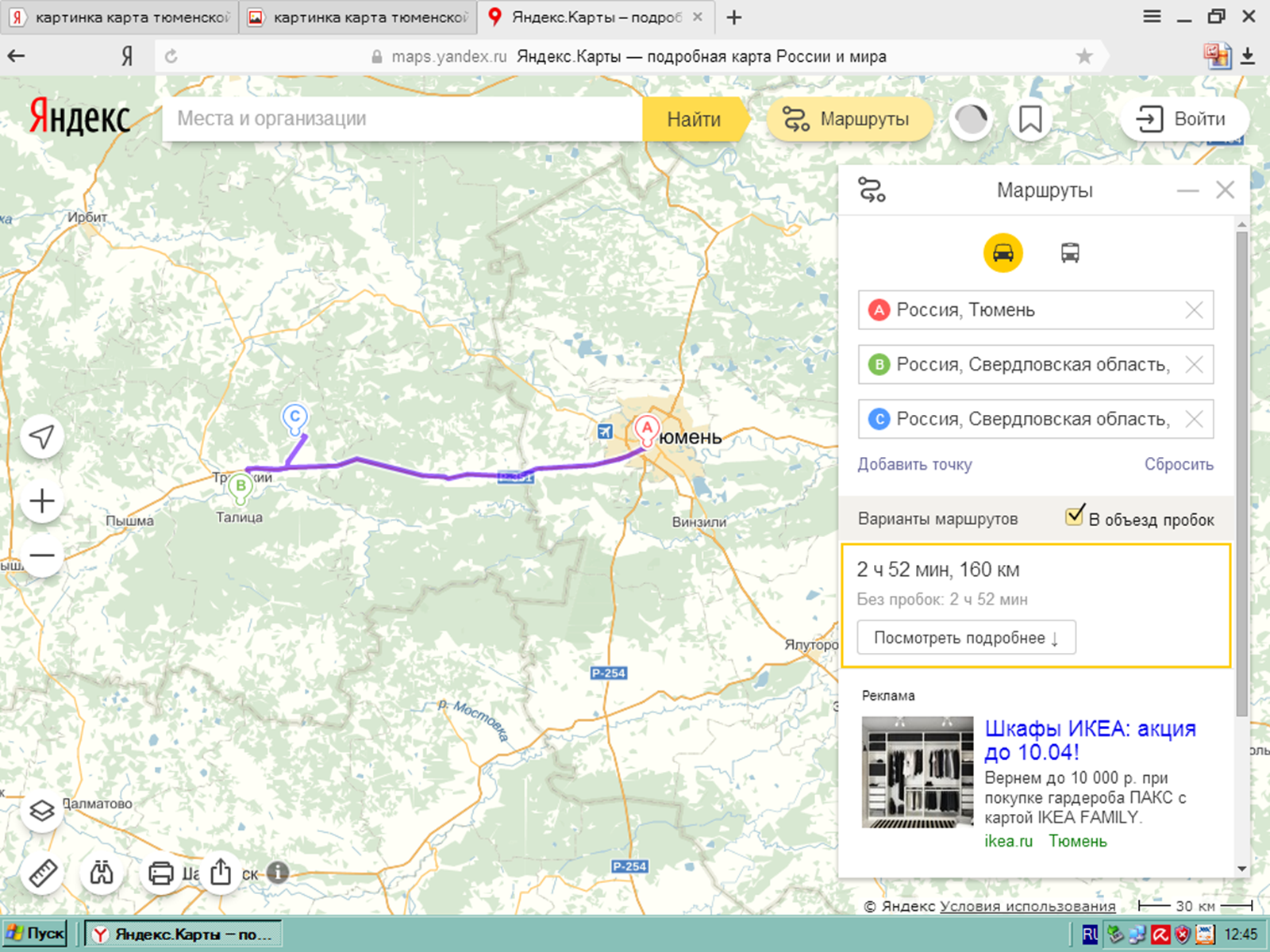 2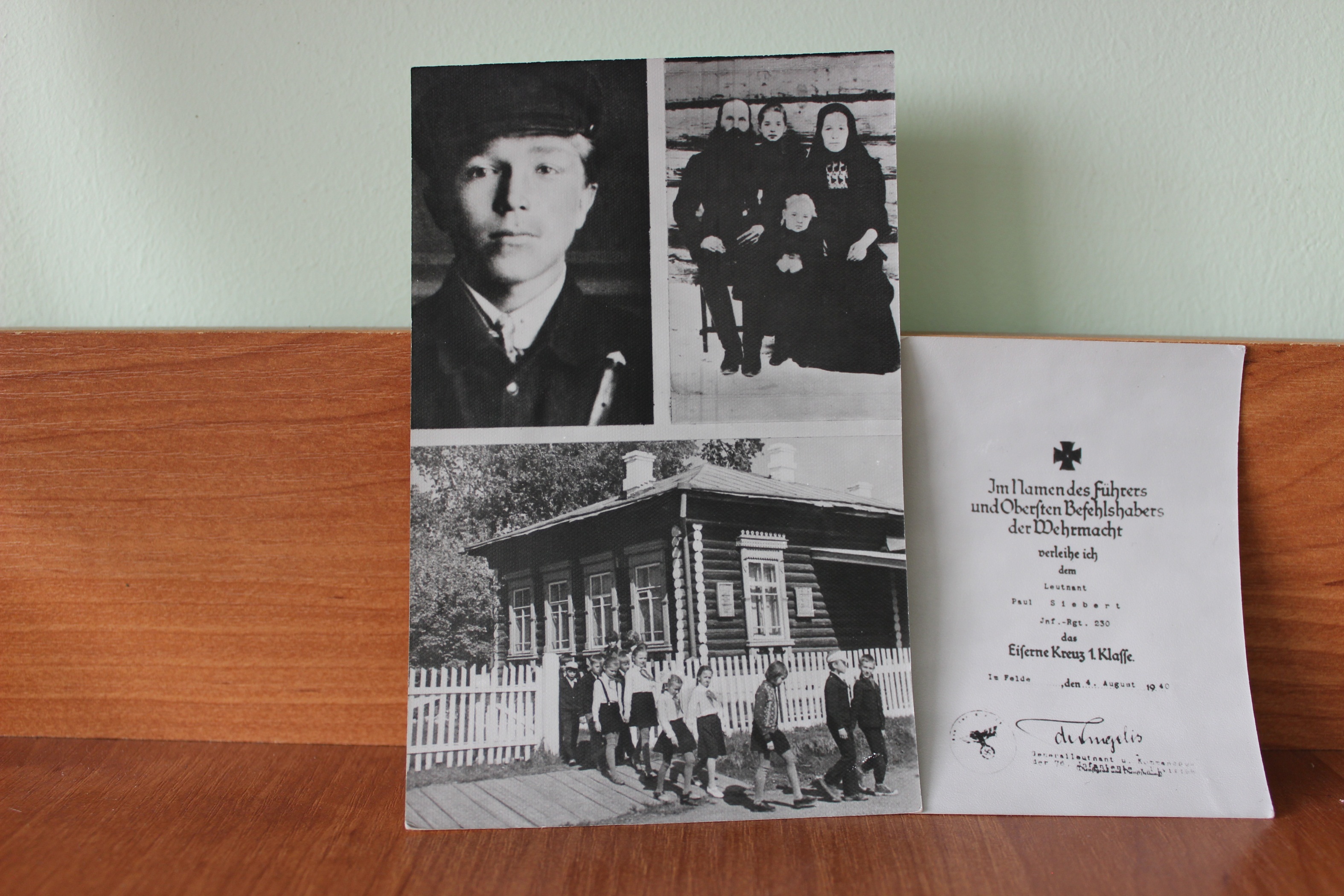 3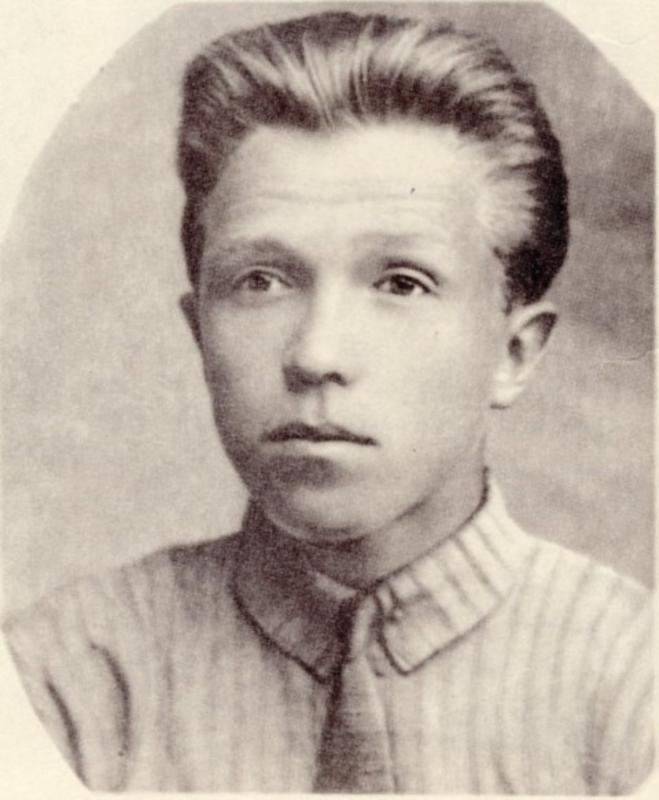 4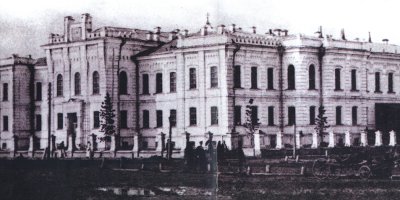 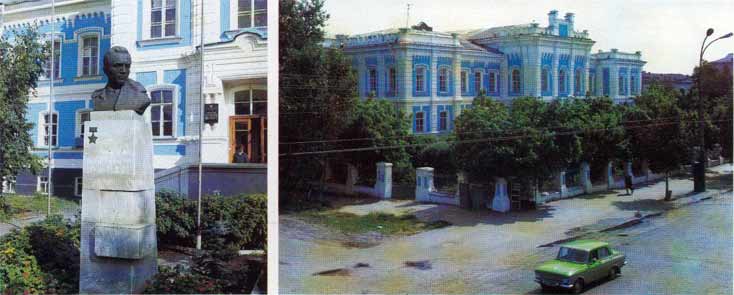 5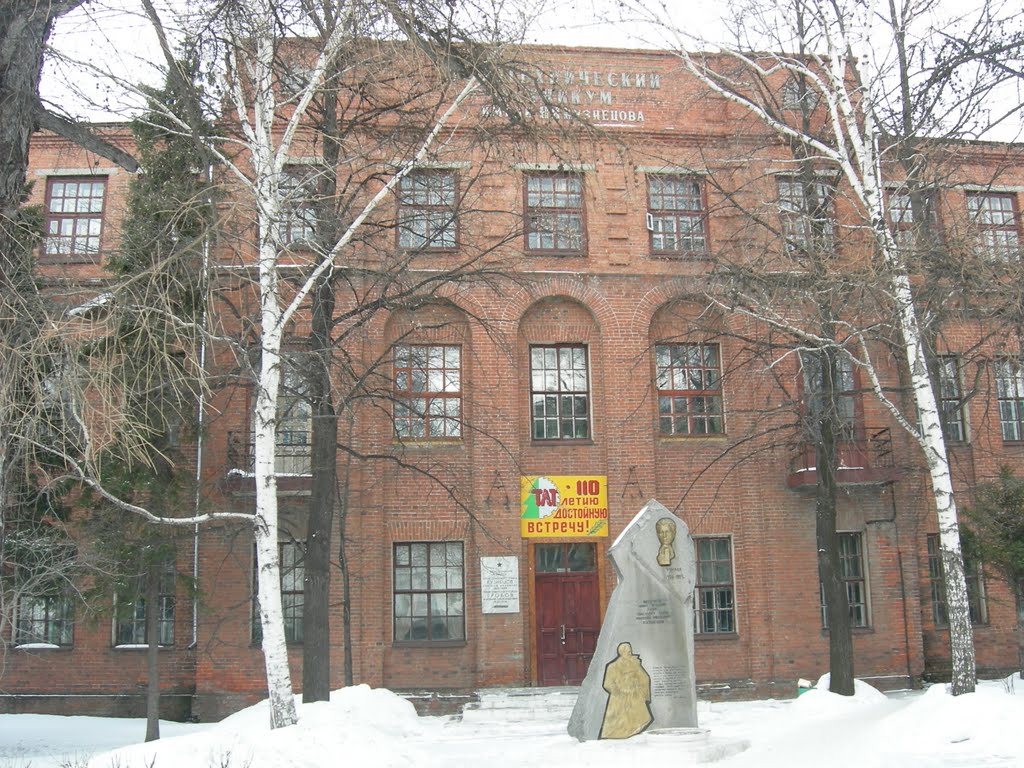 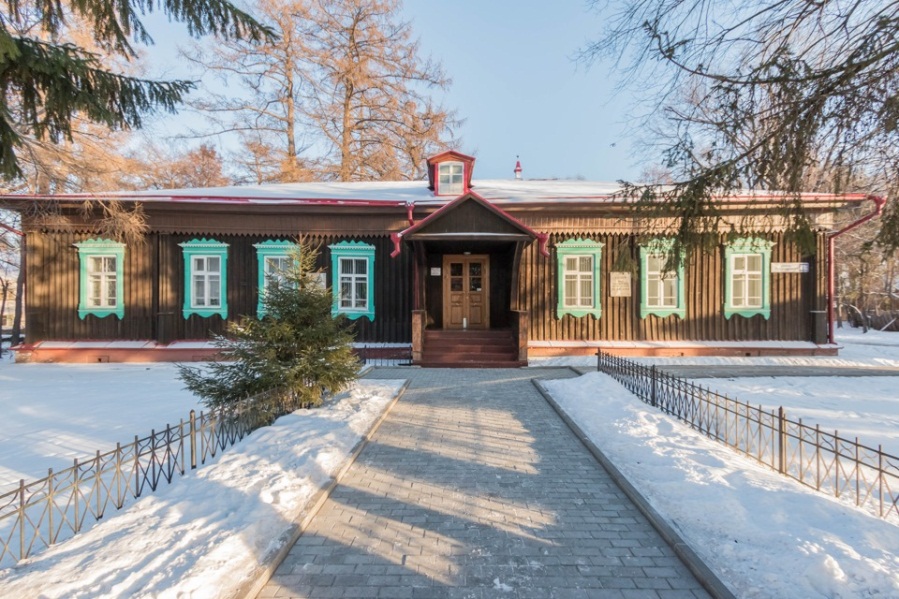 6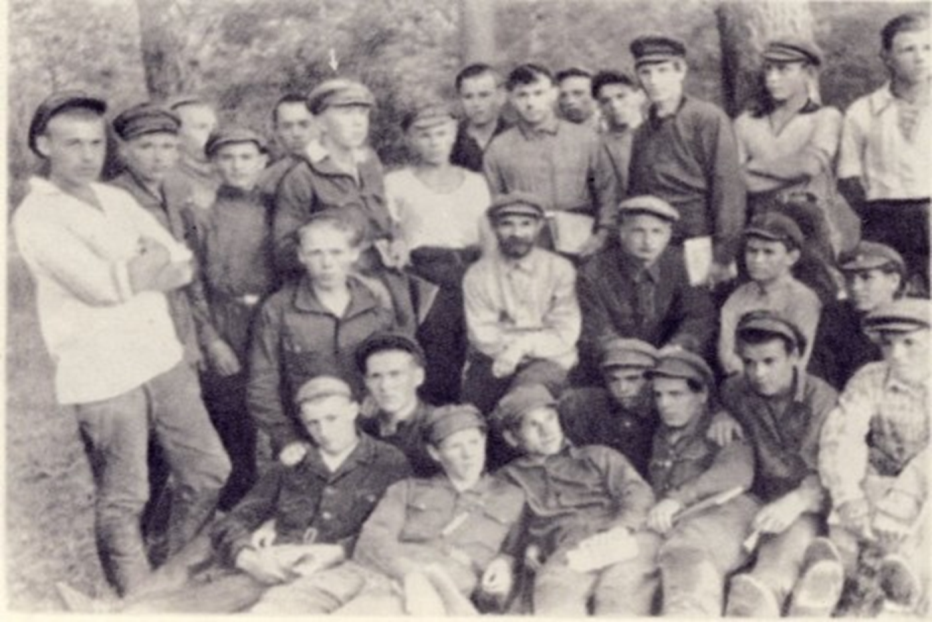 11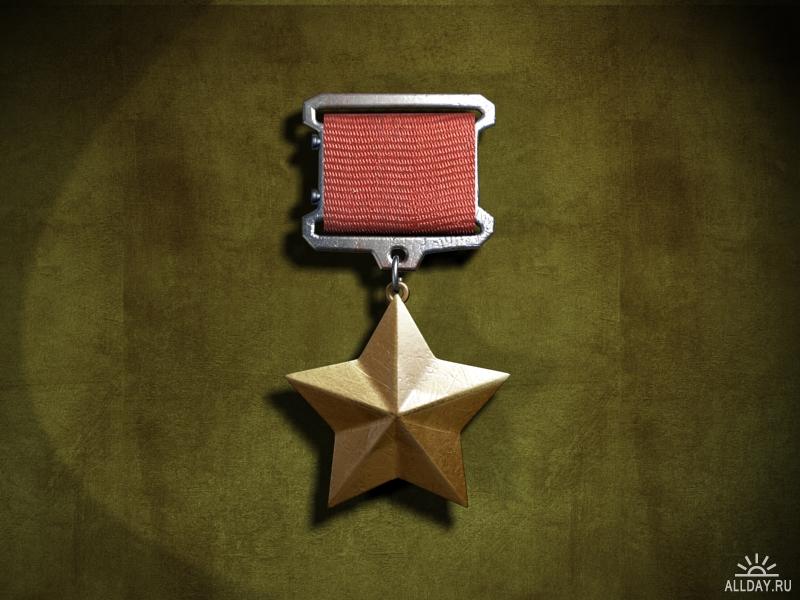 12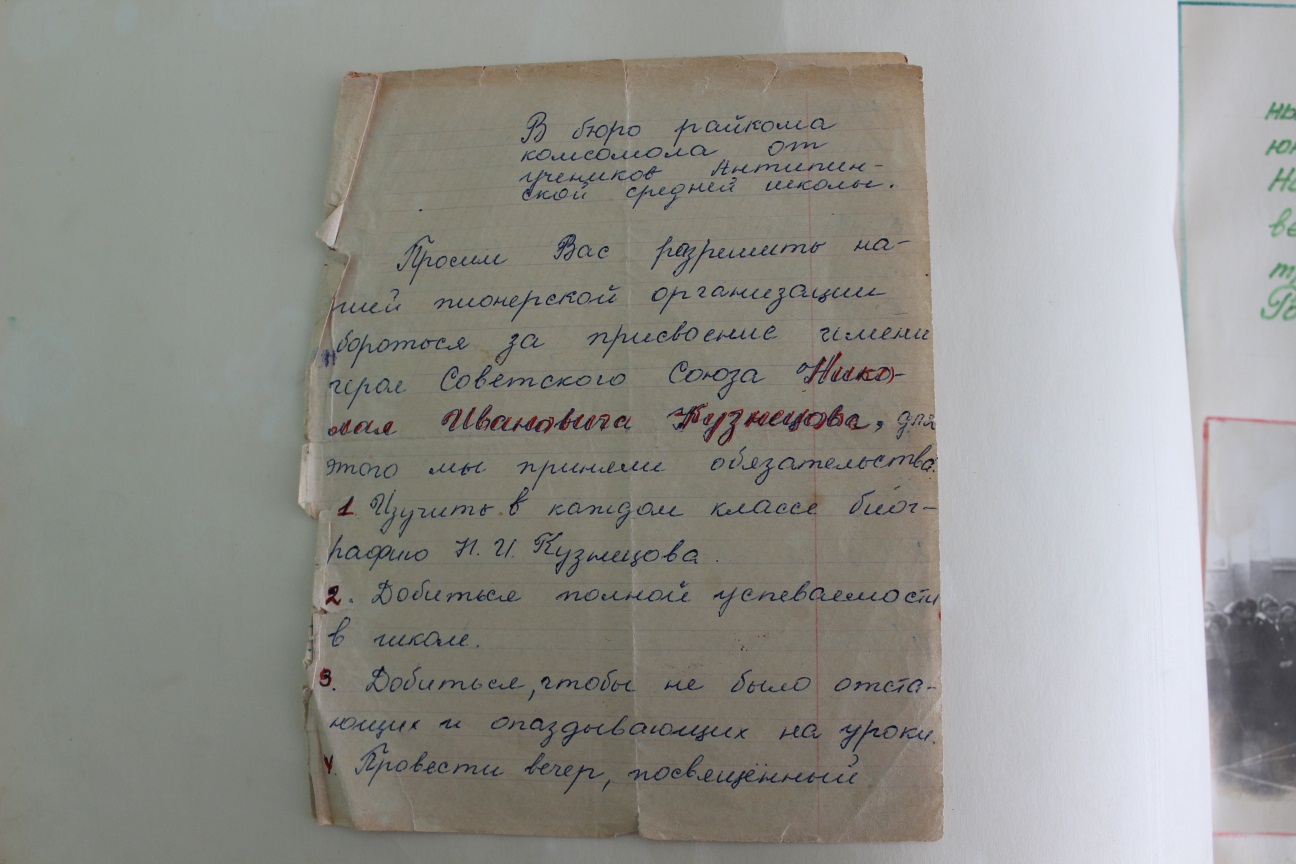 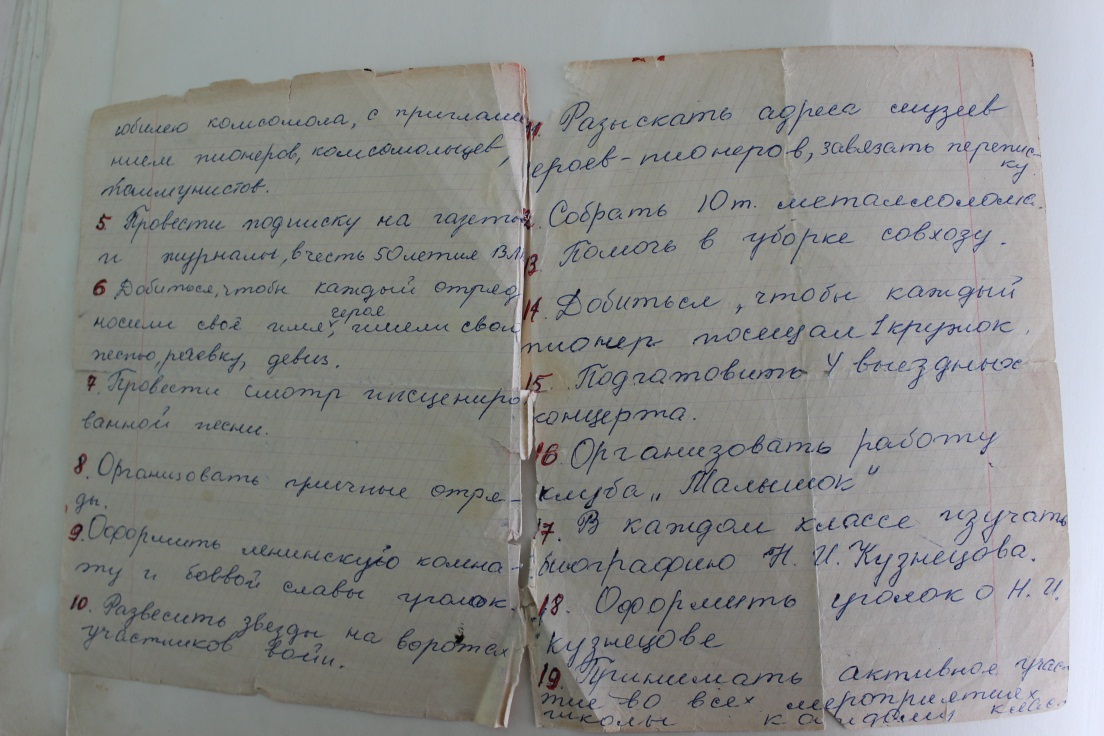 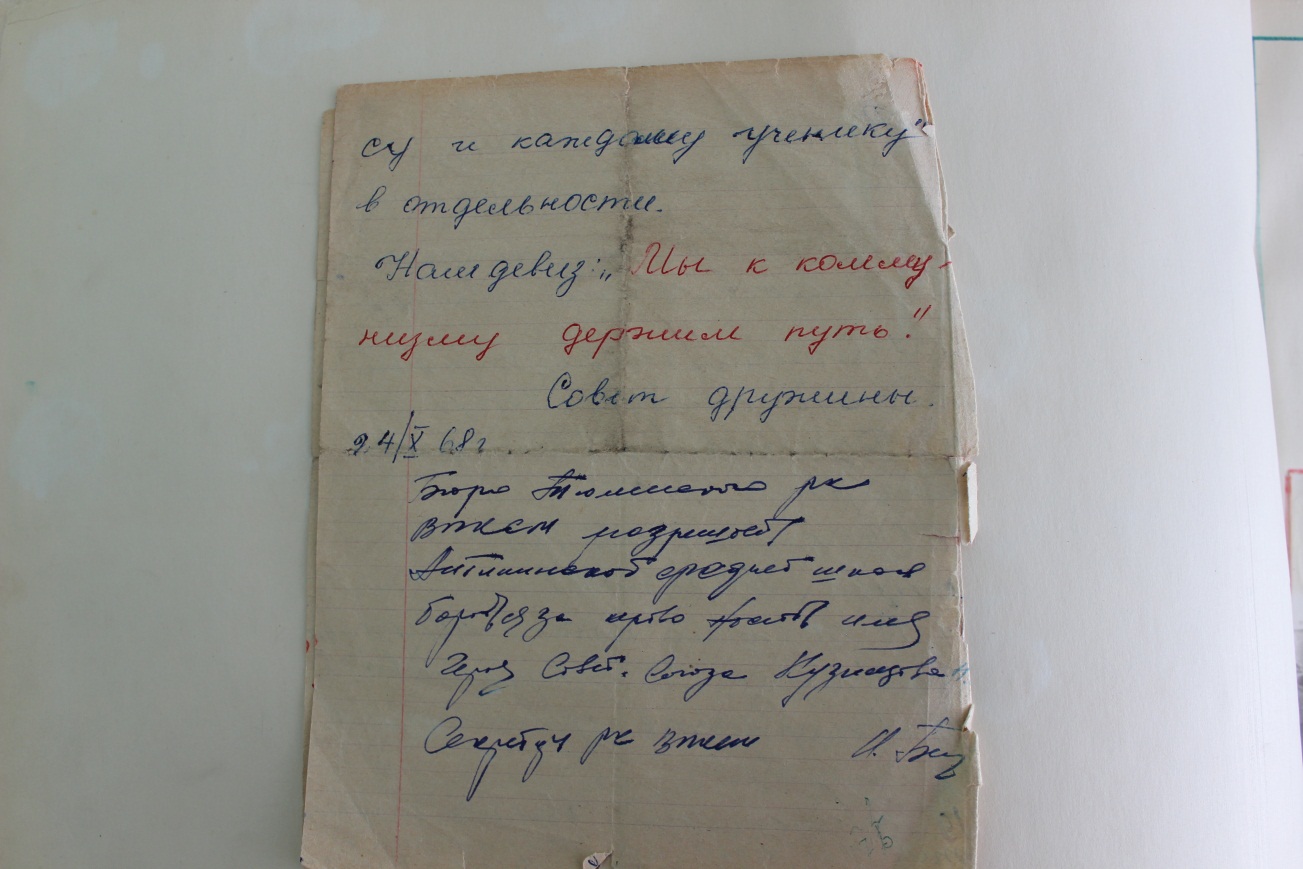 14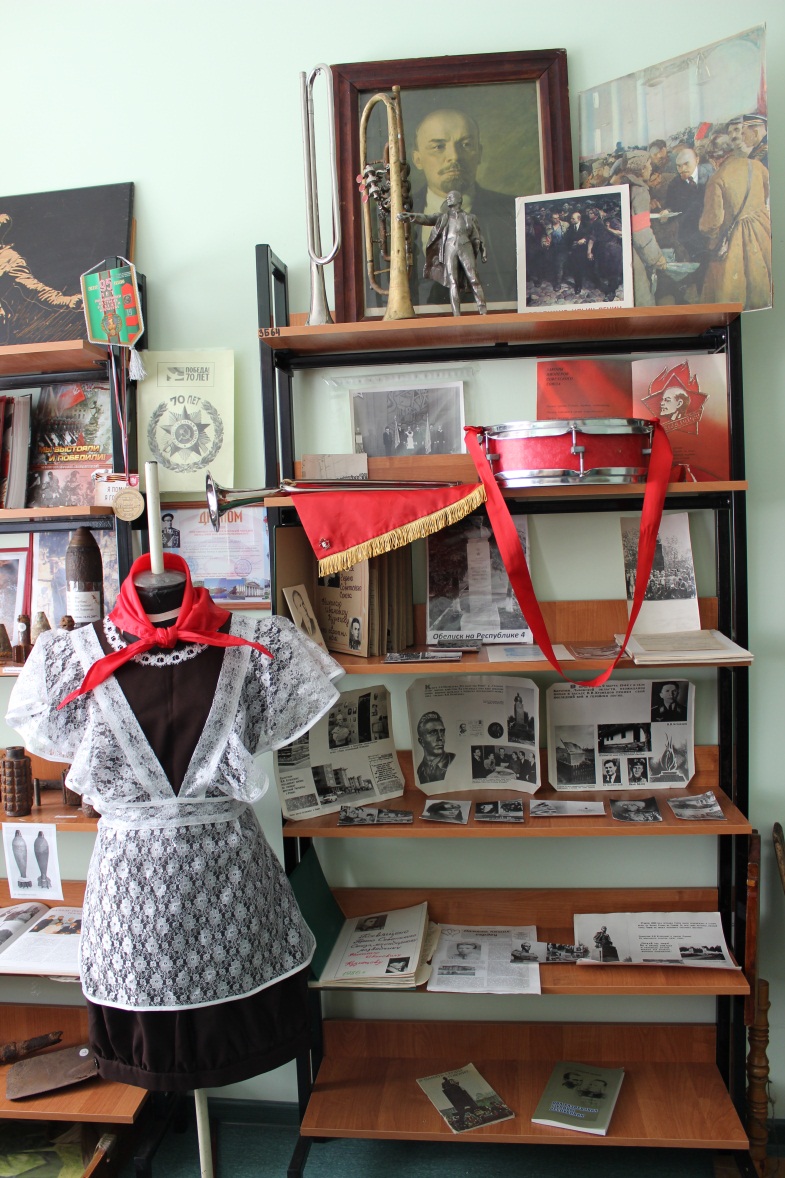 15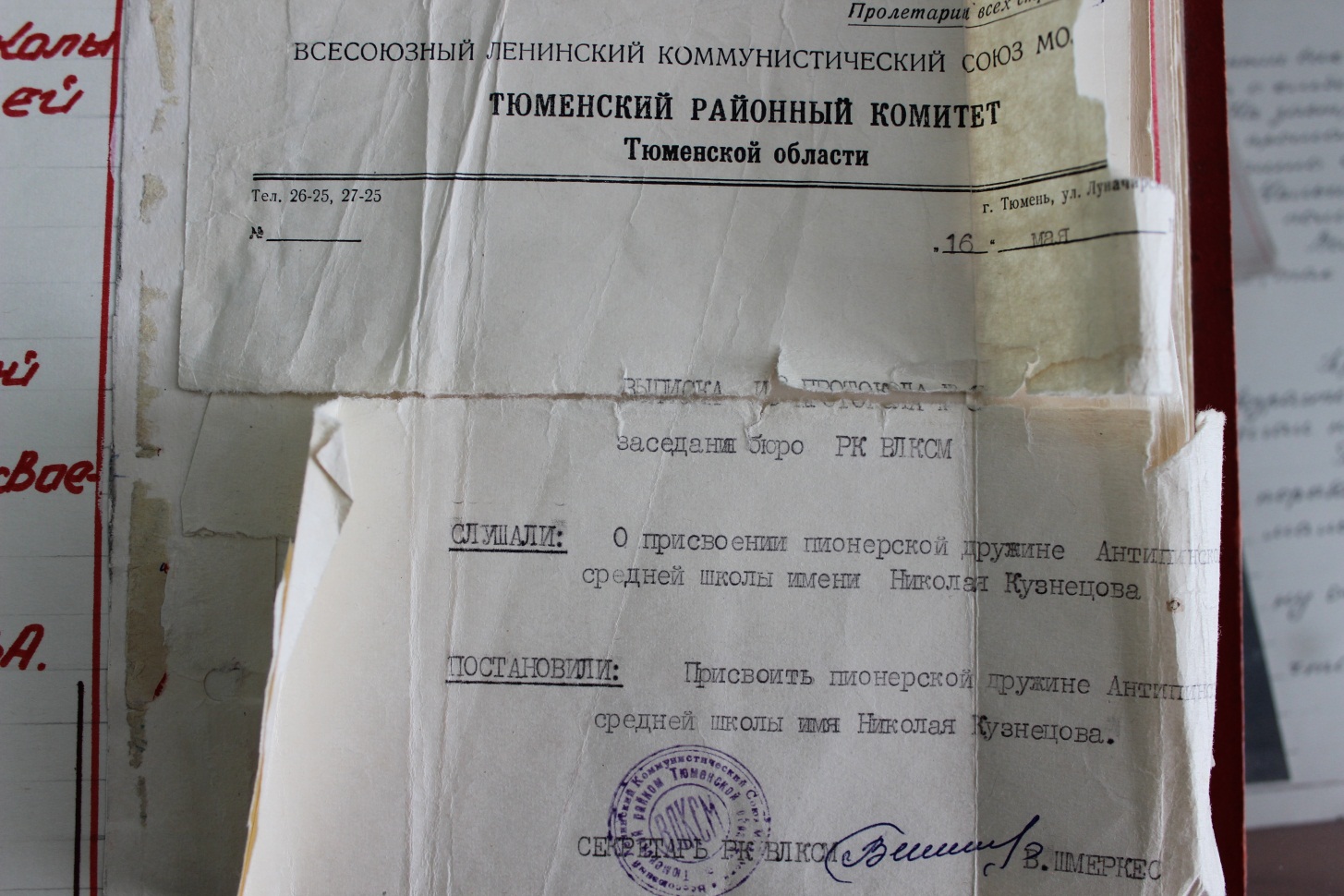 16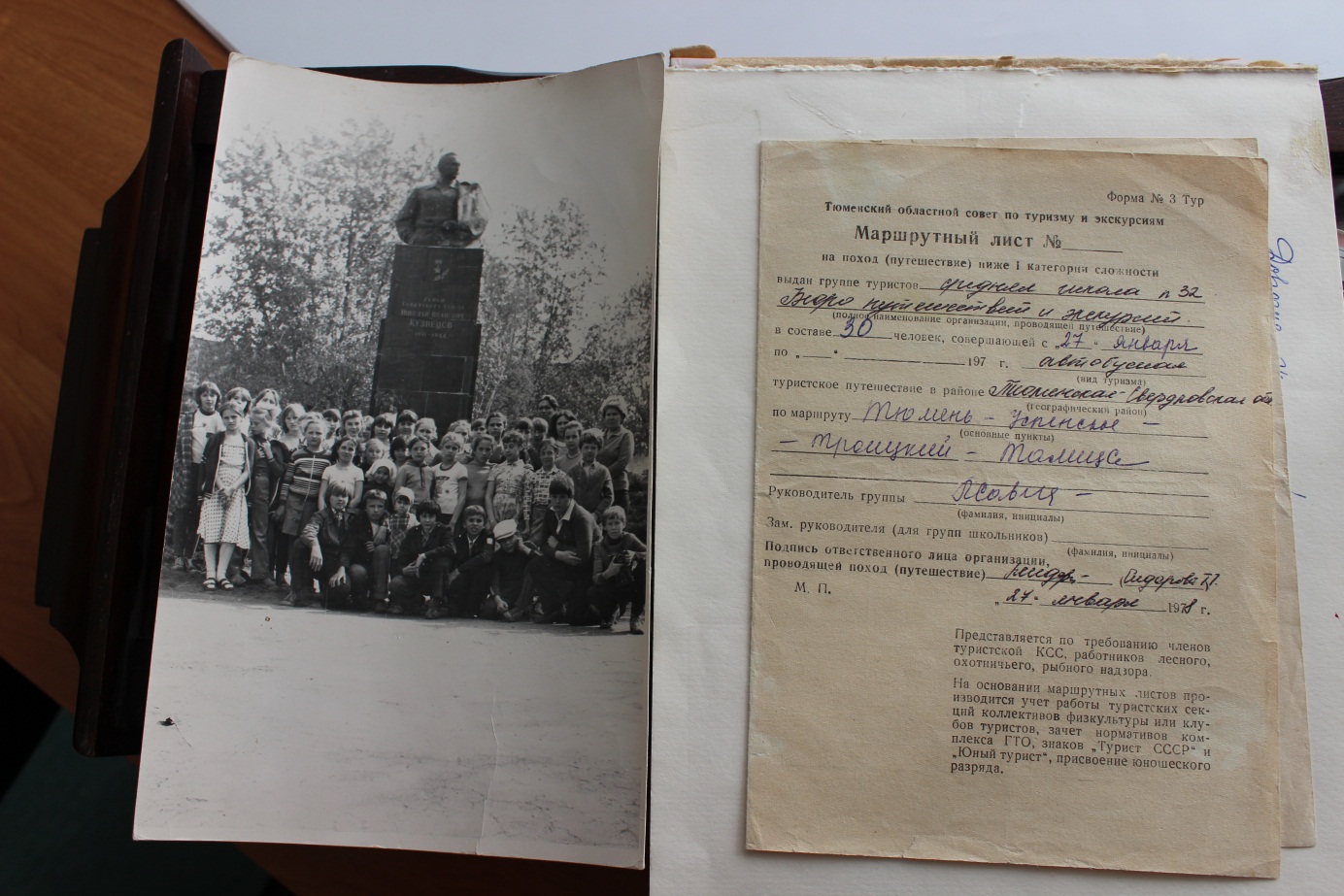 17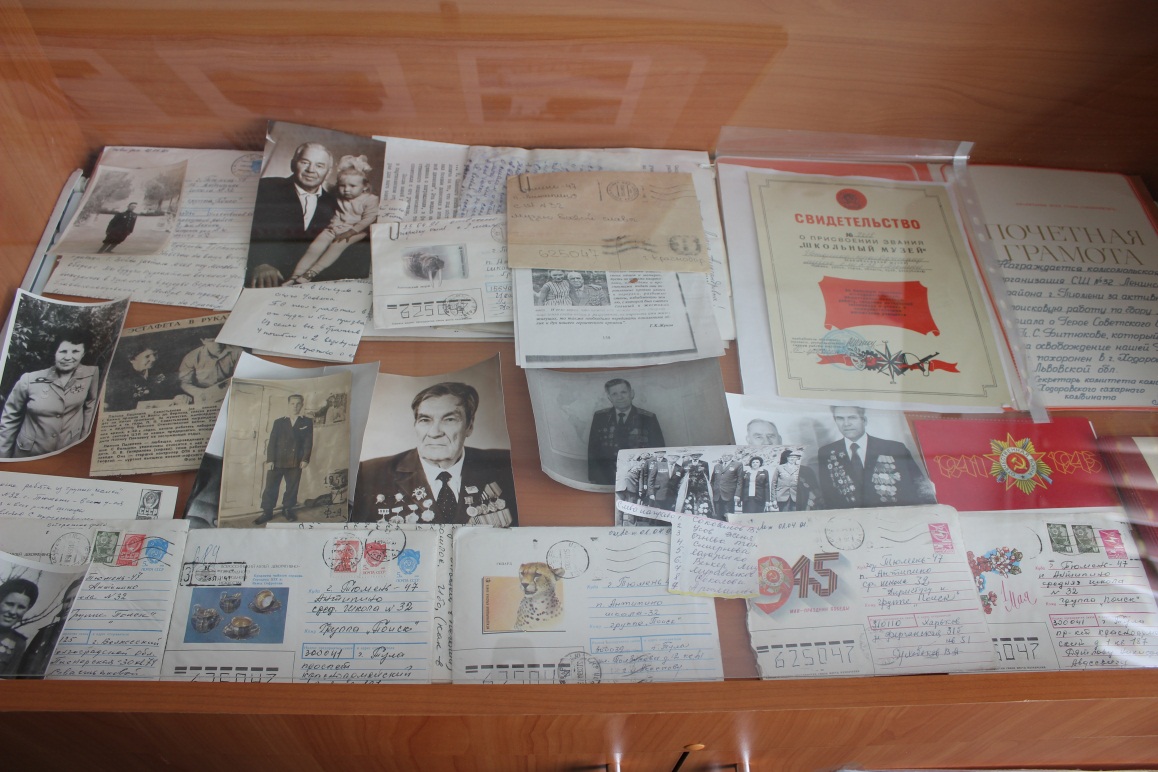 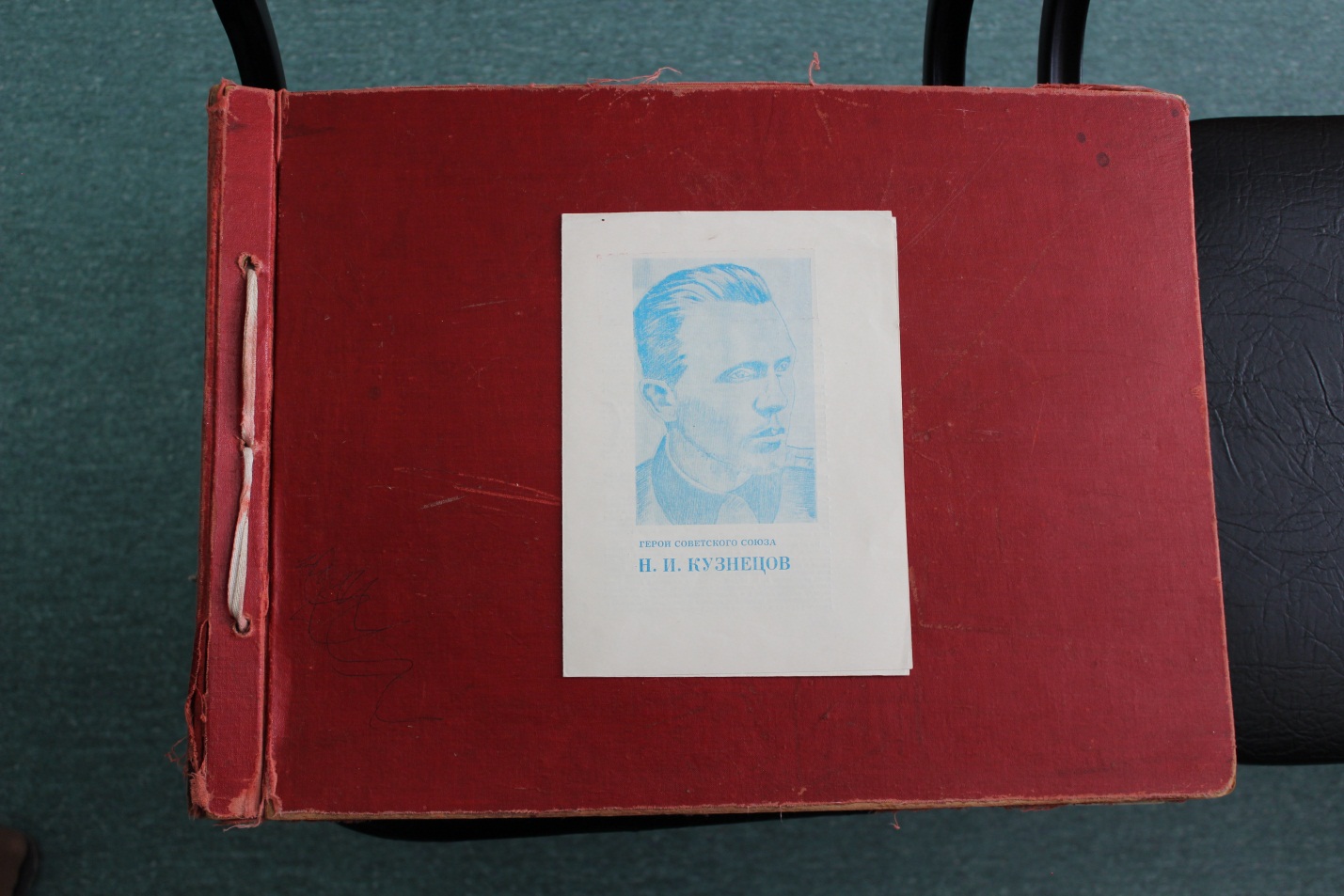 20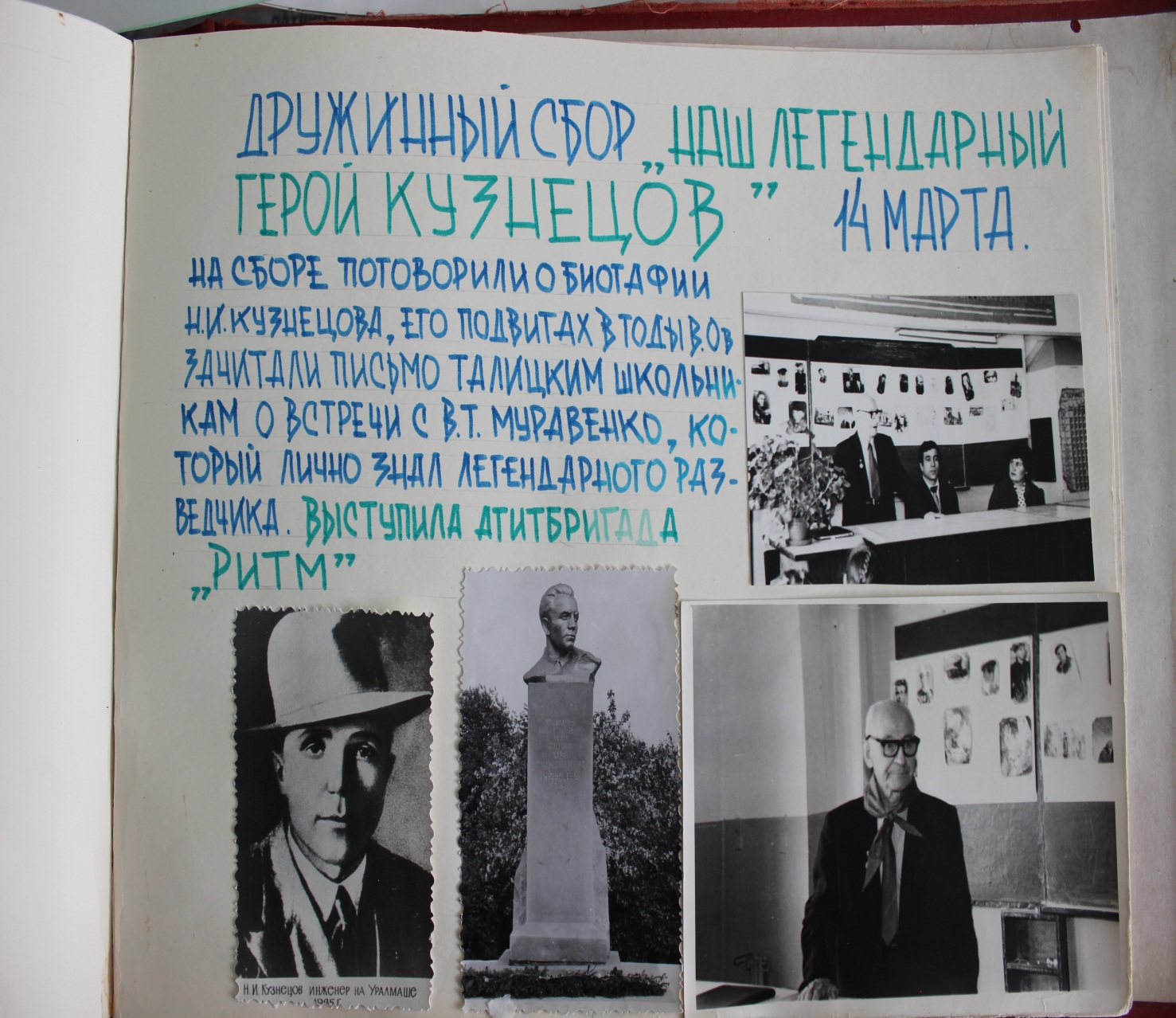 